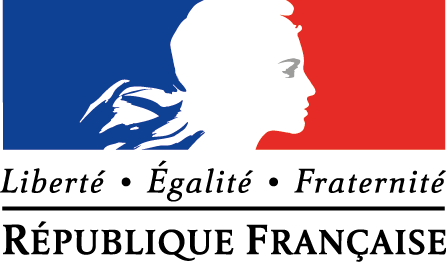 Le Réseau d’Éducation Prioritaire (REP) MicheletCaracterísticas de la REP “Michelet”La REP Michelet se ubica en un barrio popular y cosmopolita. Parte de este territorio depende de la Politique de la ville, dada la gran precaridad de la población. El ingreso medio por unidad de consumo está por debajo de la media francesa. El perfil social va transformándose paulatinamente según dinámicas de gentrificación, con el surgimiento de un nuevo barrio, cerca de la Porte d’Aubervilliers. Sin embargo se observa muy poco tadavía ese proceso de gentrificación, en los Colegios de Educación Infantil y Primaria (école maternelles et écoles élémentaires) y los Institutos de Educación Secundaria del barrio (collèges). La mayoría del alumnado de la REP procede de entornos muy desfavorecidos. La tasa de padres de profesiones y categorías socioprofesionales (PCS) favorecidas es débil (de un 9% a un 15% según los centros educativos).Por el contrario la tasa de padres de PCS desfavorecidas es muy superior a la media regional (un 15%), tanto en la enseñanza infantil y primaria como en la Educación secundaria (1° ciclo de la ESO). Lo confirma el porcentaje de alumnunos becarios de 1° ciclo de la ESO (un 40,5%) o también el número importante de alumnos que almuerzanen el comedor escolar,  y que gozan de las tarifas más bajas 1-4 (un 89%).Los ejes del proyectoEje 1 – Garantizar la adquisición de los lenguajes a través de la coherencia y la continuidad  de los aprendizajesObjetivos :propiciar la apropiación de las consignas en el marco del itinerario escolar;desarrollar el saber hacer, los marcadores, las herramientas para favorecer el aprendizaje y el éxito a lo largo del itinerario escolar;propiciar la apropiación del vocabulario escolar.Elementos de evaluación :- indicadores de éxito escolar – Dominio de la lengua;Pruebas de Evaluación Inicial de Diagnóstico de Tercero de Primaria (CE2);número de alumnos que validen los campos de la “Base común de conocimientos,  de competencias y de cultura” al final de la clase de CE2 y de Sexto;Diploma al final del collège, llamado Diplôme National du Brevet (DNB).Eje 2 – Propiciar un ambiente sereno para todosdesarrollar las palancas que permitan una valoración positiva del error, al evaluar y corregir las pruebas;desarrollar la cooperación, la autonomía, la responsabilización de los alumnos;crear una relación de confianza con las familias, hacer que se acerque la Escuela a las familias más alejadas de la cultura escolar;valorizar el plurilingüismo.Elementos de evaluaciónasistencia a las reuniones de padres de alumnos;número de expulsiones de clase;realización de acciones previstas.Recursos para entender mejor el sistema educativo francéshttp://eduscol.education.fr/cid67001/eduscol-p%E1gina-web-del-ministerio-frances-educaci%F3n.html2) Experiencias compartidas por profesores españoles, después de una estancia profesionalhttp://blog.educalab.es/estanciasprofesionales/2016/04/26/una-experiencia-inolvidable-college-victor-hugo-carmaux/http://blog.educalab.es/estanciasprofesionales/2017/02/20/francia-y-espana-similitudes-y-diferencias/